Recorder Information 	5th grade 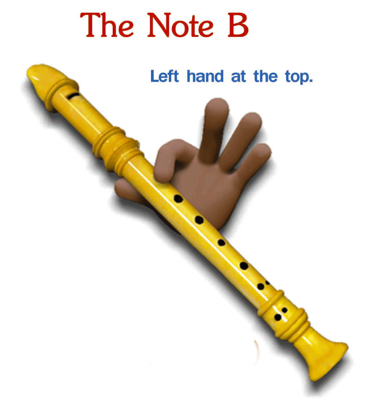 & Order FormOctober 18, 2017It’s the time of year to get your recorder and accessories ordered.  Here is a brief explanation of what is available and what you might want to order to help your student excel at playing this instrument.  Playing the recorder is a great stepping-stone into a band, choir or orchestra program in middle school.  Playing a musical instrument helps develop your child’s critical thinking skills as well as their hand-eye coordination.  If your student already has a recorder or one was passed down from an older sibling, you do not need to buy another one.  If you are not able to purchase a recorder for your child, I have one they will be able to use in class but they will not be able to take it home to practice.I will be teaching the 5th graders from the Recorder Fun Book (same book as 4th graders last year). If you purchased a book for your child last year, we will be using the same book. This is a great program and it allows students to work at there own pace to advance through the book.  If you order the student book, your student will be able to practice at home to further advance there playing. When ordering recorders please place the order form and money in an envelope and place it in the black money boxes around campus with your child’s’ name, homeroom teacher and “recorder order” written on the envelope.  All orders must be placed by November 15, 2017An order form is also available on my school website.All monies collected are used to purchase items for your students and the music room.Thank you,Erika BrownMusic Teacherwww.bigshantymuisc.weebly.com--------------------------------------------------------------------------------------------------------Student Name- ___________________________________________Homeroom-___________________    			Grade:5th QuantityItem and PriceAmountYamaha Recorder $7.00(includes recorder, bag and neck strap)Circle Color- Blue, Green, Pink, IvoryRecorder Fun Book with practice CD  $10.00Just a Bag $2.00(you get a free one when you buy a recorder)Just a Neck Strap $2.00(you get a free on when you buy a recorder) Total amount enclosed